DIALOGUE ET VERBES gör dialogen i olika tidsformer!titta vilken fin tavla!ja, det är en fransk kungvad heter han?det är Karl den VIIInär var han kung?han regerar mellan den 30 augusti 1483 och den 7:e april 1498vad heter hans fru?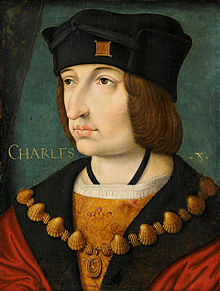 drottningen heter Anne de Bretagnestackars Kallevarför säger du det?vet du hur han dog?nej, absolut intehan slår huvudet i dörrendu skämtar?nej, det är santvar?han bor på slottet i Amboisehan bodde på slottet i Amboisehan tycker mycket om tennistennis existerar inte på hans tidnej, ok, man kallar det för ”handflatespelet”han ska gå och titta på detta spelmen hans fru är långsamde har bråttomde springernär de går ut från slottet slår han huvudet i dörrkantendör han direkt?nej, han har lite ont i huvudet baramen på kvällen blir han sjukoch sen dör handet är en tragisk historiadessutom var han ganska kortdet är hemsktvad gör drottningen då?hon gifter om sig med Ludvigvilken Ludvig?han som blir (kommer att bli) Ludvig den XIIjaha, den nya kungenvocabulaire; Kalle VIIIHej, jag heter Alizé Cornet. Jag är ......år och jag är fransk. Jag föddes den 22:a januari 1990 i staden Nice. Det är på franska Rivieran. Jag bor fortfarande i Nice. Jag är 1,73 meter lång och jag väger 60 kilo. Jag älskar tennis. Jag spelar mycket ofta. Det är min favoritsport. Jag skulle vilja bli bäst i världen. Just nu spelar jag i Australien. Jag har vunnit flera matcher. Jag har också spelat i en film. Eller det var en teve-serie för att vara korrekt. Jag skulle vilja bli läkare efter min karriär. Jag har redan slutat skolan. Jag har en lillebror som heter Sébastien men jag har ingen syster. Mina föräldrar? Min mamma heter Patricia och min pappa heter Francis. Jag har en pojkvän och han heter Gaël. Hur jag ser ut? Jag har långt brunt hår. Jag har gröna ögon och jag har stora örhängen. Förutom tennis gillar jag också att spela piano och spela basket.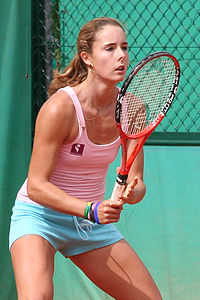 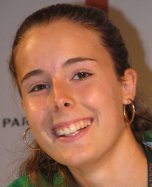 Kram!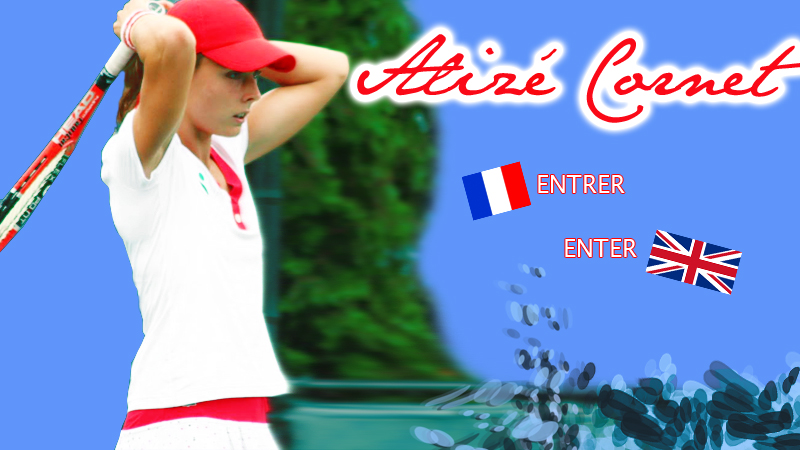 slå iregerahan dörhan doghon borhon boddeskämtalångsambli sjukspelhandflatatidfattig, stackarspauvredrottningenla reinekungenle roiregera, styrarègneratt bohabiterdu bortu habitesdu har botttu as habitédu boddetu habitaisett slottun châteaujag är pressad, jag har bråttomje suis presséskynda sigse dépêcherhan skyndar sigil se dépêchelångsamlentspringacourirjag springerje courshan springeril courtdörrkantlinteau, chambranleslå i, slåcognerslå i, stöta motheurterska, gå, må, åkaallerjag ska gå och se en filmje vais aller voir un filmhan skail vade ska arbetails vont travaillerbli sjuktomber maladejag blir sjukje tombe maladejag dörje meursjag dog – jag är dödje suis morthan blir kungil devient roihan blevil est devenudet varc’étaitdet finnsil y adet fannsil y avaitsedanensuite, puisdessutomen plus